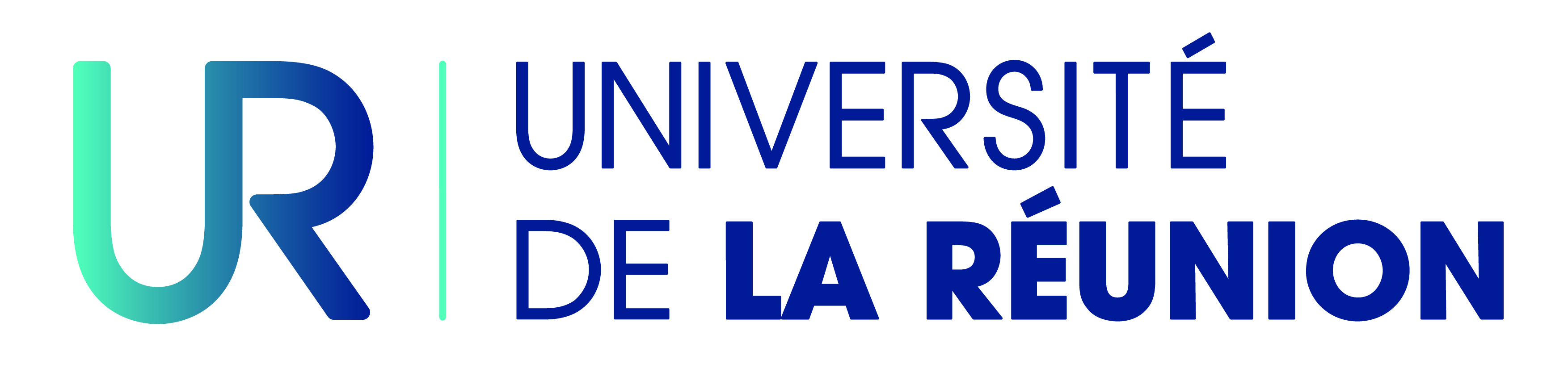 ELECTIONS AUX CONSEILS CENTRAUXRENOUVELLEMENT GÉNÉRAL DES REPRÉSENTANTS DES USAGERSSCRUTINS DU 09 MARS 2023Formulaire de demande d’inscription sur les listes électorales(usagers non inscrits d’office mais inscrits sur demande expresse)DEMANDE D’INSCRIPTION POUR LES ELECTEURSDONT L’INSCRIPTION EST SUBORDONNÉE Á UNE DEMANDEA FAIRE PARVENIR au plus tard le VENDREDI 03 MARS 2023 :soit par voie postale en lettre recommandée avec accusé de réception (cachet de la poste faisant foi), adressée au Président de l'UNIVERSITE DE LA REUNION – Direction des Affaires Juridiques et Institutionnelles – 15 Avenue René Cassin - CS 92003 - 97744 Saint-Denis Cedex 9 ;soit par voie électronique à l’adresse : elections@univ-reunion.fr;soit par dépôt direct auprès de la Direction des Affaires Juridiques et Institutionnelles (campus du Moufia, bâtiment administratif B, niveau -1) contre un récépissé de dépôt.Je soussigné(e),NOM D’USAGE : ………………………………………………………………………………………….……………………………………………………………………………………………………………………………………………….........................NOM PATRONYMIQUE : ………………………………………………………………………………………….……………………………………………………………………………………………………………………………………………….........................Prénoms :………………………………………………………………………………………….……………………………………………………………………………………………………………………………………………….........................Date de naissance :………………………………………………………………………………………….……………………………………………………………………………………………………………………………………………….........................Mél :………………………………………………………………………………………….……………………………………………………………………………………………………………………………………………….........................Téléphone :………………………………………………………………………………………….……………………………………………………………………………………………………………………………………………….........................N° étudiant :………………………………………………………………………………………….……………………………………………………………………………………………………………………………………………….........................Composante d’inscription (UFR, Labo, Ecole ou Institut) de rattachement pédagogique :………………………………………………………………………………………….……………………………………………………………………………………………………………………………………………….........................Grands secteurs de formation : (Secteur 1 DEG – Secteur 2 LSHS – Secteur 3 ST – Secteur 4 Santé) :………………………………………………………………………………………….……………………………………………………………………………………………………………………………………………….........................Diplôme préparé :………………………………………………………………………………………….……………………………………………………………………………………………………………………………………………….........................Joindre une copie du justificatif de la qualité d’usager (copie carte étudiante ou, à défaut, un certificat de scolarité). En qualité de :  auditeur autre usager (préciser)Demande à être inscrit sur les listes électorales de l’Université de La Réunion.Fait à……………………………………………………….Le………………………………………….Signature du demandeurRÉCEPISSÉ : Formulaire de demande d’inscription sur les listes électorales (usagers non inscrits d’office mais inscrits sur demande expresse)Demande reçue le……………………………………………………….à……………………h………………Nom-Prénom de l’agent ayant réceptionné la demande : ………………………………………………………………………………….Signature : 